August 10, 2015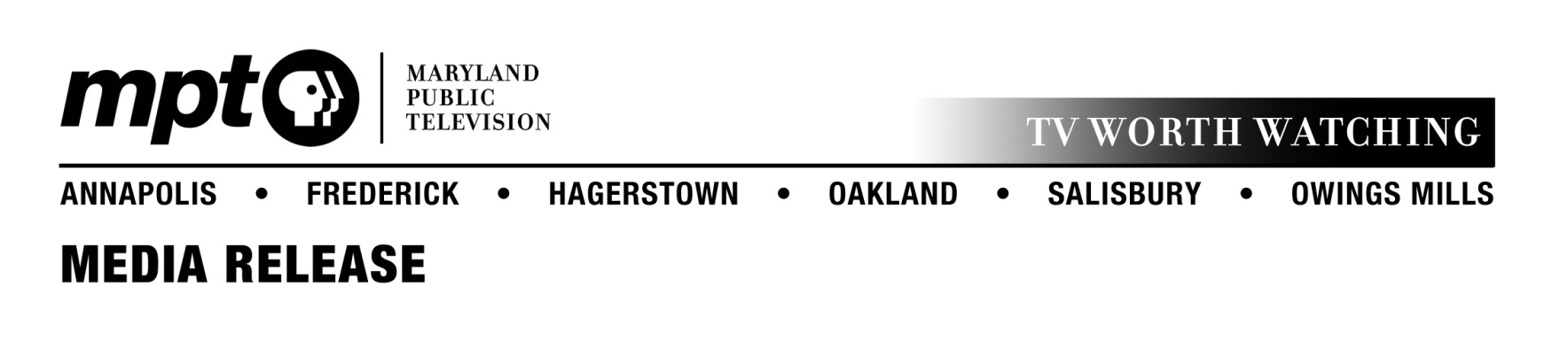 For immediate releaseContact: Mary Miles        mmiles@nevinspr.com         Office: 410-568-8821NOTE TO MEDIA:  Screener of Brookeville: Capital for a Day is available at: https://vimeo.com/123690726Password: BentleyPress kit with photos and logos available upon request.Maryland Public Television premieres film on historic town that harbored the U.S. president during War of 1812Brookeville: Capital for a Day premieres on MPT-HD August 26OWINGS MILLS, MD – In August 1814, four thousand British troops defeated a larger American force in Bladensburg, Maryland, and marched on the District of Columbia. While the British set fire to the White House and other public buildings, refugees clogged the streets. U.S. President James Madison kept moving to avoid capture and eventually took shelter in the Quaker town of Brookeville, Maryland. Brookeville: Capital for a Day, a one-hour production that explores this historic event, airs on Maryland Public Television on August 26 at 10 p.m.An independent production of Make Your Mark Media, Brookeville: Capital for a Day tells the story of the only time in U.S. history that the president of the United States was on the run and the Quaker community that rescued him. The documentary features several historians, authors and experts who will share stories about this fascinating page in American history when a community of pacifists sheltered refugees of war.Brookeville: Capital for a Day will premiere on MPT-HD on August 26 at 10 p.m. and will be rebroadcast on the same channel on August 27 at 2 a.m. About MPTLaunched in 1969 and headquartered in Owings Mills, MD, Maryland Public Television is a nonprofit, state-licensed public television network and member of the Public Broadcasting Service (PBS).  MPT’s six transmitters cover Maryland plus portions of contiguous states and the District of Columbia.  Frequent winner of regional Emmy® awards, MPT creates local, regional, and national television shows.  Beyond broadcast, MPT’s commitment to professional educators, parents, caregivers, and learners of all ages is delivered through year-round instructional events and the super-website Thinkport, which garners in excess of 19 million page views annually.  MPT’s community engagement connects viewers with local resources on significant health, education, and public interest topics through year-round outreach events, viewer forums, program screenings, and phone bank call-in opportunities.    						###